Usage:Multi-purpose, portable inflation system for lifting and displacement of heavy rigid objectsregulator:Reduces inlet pressure from 5,500 psi to 135 psiWorking pressure of system is 118 psi (8.1 bar)Designed to be connected to an SCBA cylindercontrol valve:Single input/dual output Dual pushbutton controls to allow for independent operation of 2 airbagsTwo gauges one for each baghoses:3/8-inch PVC (vinyl) core, single spiral poly yarn braid for reinforcement Working pressure of 300 psi with a 4: 1 safety factor16 ft lengthsair bags:Made of Neoprene, embedded with three full layers of Arimed fiber reinforcement on each side, giving the bags tremendous strength at full inflation. These materials also provide durability, flexibility, and chemical resistance.A bright yellow “X” is molded into bag to indicate center, technical data is also molded onto the bags and warnings are permanently labeled.Sizes include:  KPI – 3	6” x 12” – 3.5” lift	2.8 Tons	KPI – 5	10”x 10” – 5.4” lift	4.3 TonsKPI -12	15”x 15” – 8.2” lift	10.8 TonsKPI – 17	15”x 21” – 9.0” lift	15.0 TonsKPI – 22	20”x 20” – 11.0” lift	20.2 TonsKPI – 35 	15”x 42”-   9.3” lift	31.1 Tons	air cylinder:FFDSD uses a 4,500 psi 60 cubic feet of air SCBA cylinderOther equipment in system case:  2 wye connector, locking tire chuck, industrial twist lock withvalve, 4 inline relief valves, and various nipple connectionsoperations:Minimum of 3 personnel:  cribbing, dead man controls, and safety/directionConnect air bag system Key points:  system air pressure is 118 psi, engage all safety locks on fitting, crib as you go, never work under a load only supported by airbags, air bags maybe be stacked only 2 high with the smaller bag on the top, inflate the bottom bag first, you may use plywood to displace the load on the bag and to protect the bag, and the higher you go with the bag the less the lifting capability.Disconnect per job analysismaintenance:Inventory and clean all equipment after each use and on Wednesday checks.Manufacturer recommends a 35-psi for 10-minute test system integrity;Check all hoses for cracks, kinks, and fitting tightnessExtra O-rings for regulator are located in case. 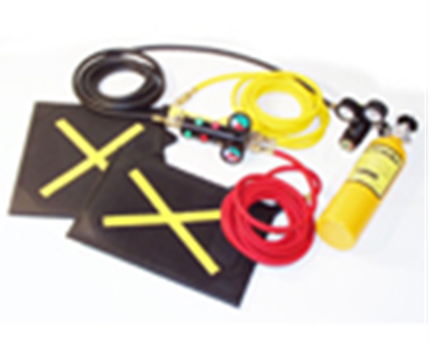 